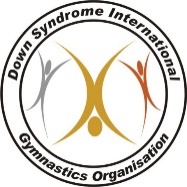 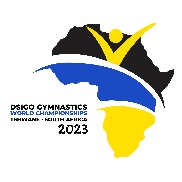 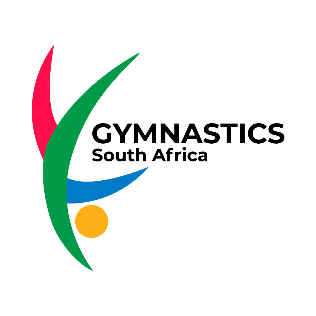 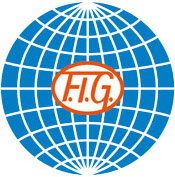 Deadline: 25 August 2023If the team delegation is scheduled on more than one transportation mean, please complete one (1) form for 
each transportation mean. For earlier arrival or later departure please contact the OC. Organizing Committee / Host FederationSOUTH AFRICAN GYMNASTICS FEDERATIONContact Person:  Mr Phikolomzi MbuqeTel: +27 21 671 4818   Email: info@sagf.co.zaAddress: Clareview Business ParkSuite e11, Imam Haron Road, Claremont, Cape Town, South Africa 7708coordinates: 33.983735, 18.483714 Website:  www.gymnasticssa.co.zatravel schedule form FederationContact Person: FederationPhone: FederationE-mail:Arrival informationArrival informationArrival informationArrival informationArrival informationArrival informationArrival informationArrival information# of persons# of luggage# of luggage# of luggageDate:Arrival time By airplaneAirport:Flight #From By trainStation:Train #From By bus  (complete if needed)Station:Bus #FromDeparture informationDeparture informationDeparture informationDeparture informationDeparture informationDeparture informationDeparture informationDeparture information# of persons# of luggage# of luggage# of luggageDate:Departure timeBy airplaneAirport:Flight #To By trainStation:Train #To By bus  (complete if needed)Station:Bus #ToPlace and date Seal of the NFNF authorised signatureSignature of the President or Secretary General of the participating FIG affiliated NF